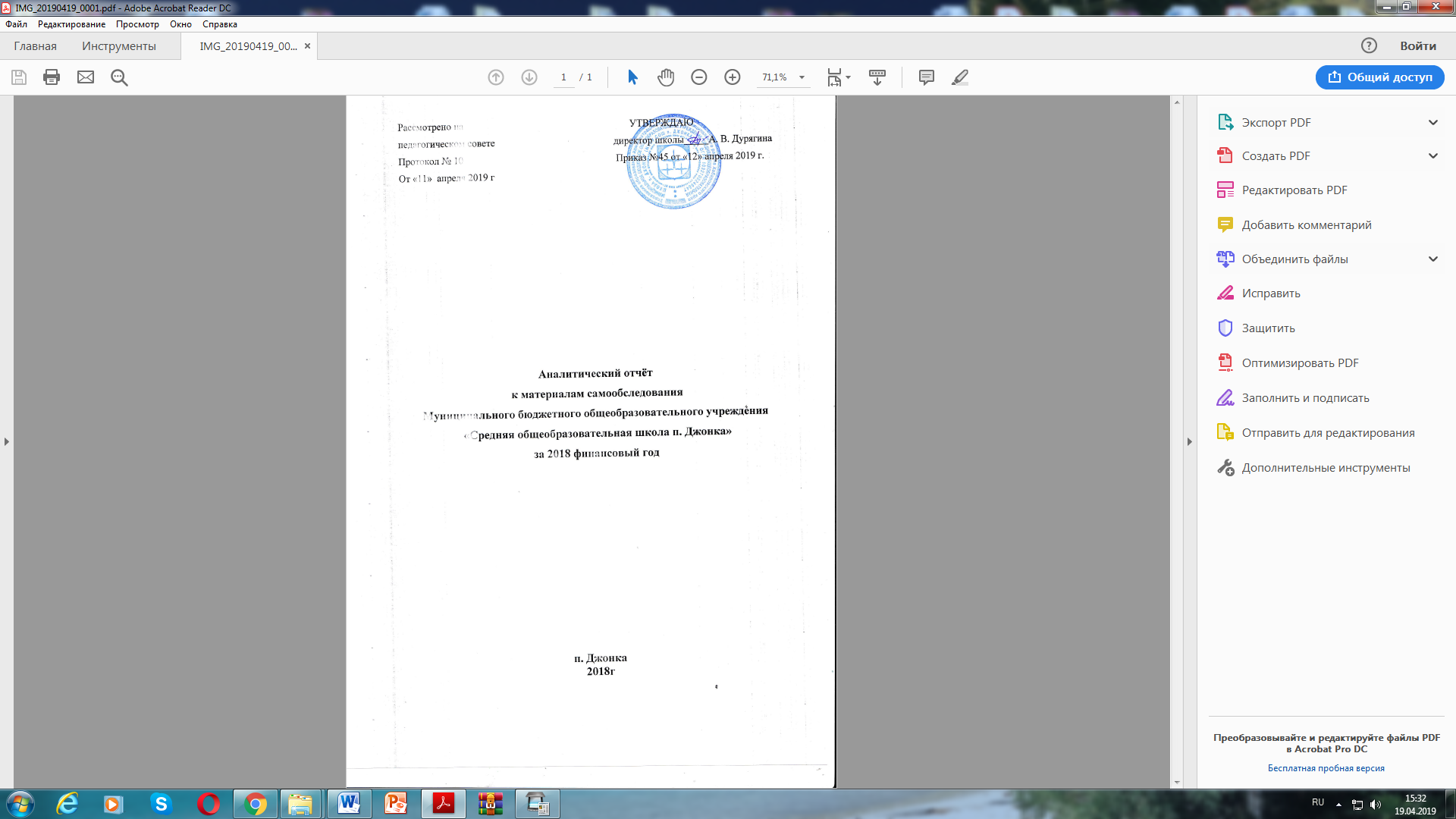 Муниципальное бюджетное общеобразовательное учреждение «Средняя общеобразовательная школа п. Джонка» работает с 1934 года. Школа имеет Лицензию на осуществление образовательной деятельности Серия 27ЛО1 №  0001354 Дата выдачи  17 марта 2016      бессрочно, дата прохождения последней  аккредитации 24.01.2014г., переаккредитация в связи изменением типа образовательного учреждения: свидетельство от 31.05.2016г № 88 .   Распоряжение о признании ОУ  аккредитованным от  24.01.2014г № 68. Учредителем школы является Администрация Нанайского муниципального  района	Миссия школы: формирование социально-адаптированной и конкурентно способной личности, стремящейся к самообразованию, любящей свой край и свою малую Родину, владеющую базовыми и социальными компетентностями, осознающая обязанность перед семьей и обществом.	Цель: воспитание и социально-педагогическая поддержка становления и развития гражданина, любящего свою малую родину, осознающего необходимость ее социально-экономического и политического развития и способного сделать профессиональный выбор в соответствии с потребностями региона.Приоритетные  направления  работы школы1. Повышение требований к квалификации и компетентности педагогических кадров, уделяя  при этом особое внимание современным образовательным технологиям, профильному образованию, инновационной деятельности.2. Создание образовательной среды, обеспечивающей доступность качественного образования и успешную социализацию обучающихся, обучение школьников навыкам самообразования.3. Взаимодействие с учреждениями системы дополнительного образования, культуры, здравоохранения, спорта, досуга, взаимодействие с музеями для творческого и научного потенциала учащихся и педагогов.4. Создание целостной системы, способствующей сохранению, укреплению здоровья и обеспечения психологического комфорта всех участников образовательного процесса.6. Создание условий для открытости школы в информационном пространстве.Информационная справка о школеГод открытия – 1934. Адрес школы: 682 362 Хабаровский край, Нанайский район, п. Джонка, ул. Комсомольская 44Телефон/факс: 8 (42 156) 44 285 e-mail:        schooldjonka@mail.ruсайт: http//mou-djonka.obman.ruНормативное правовое обеспечение деятельности образовательного учрежденияУстав (Утвержден  приказом управления образования администрации Нанайского муниципального района Хабаровского края от 20.10.2015г  № 444. Изменения и дополнения внесены и зарегистрированы от 09.07.2013г №  ГРН 2132720027284);- Учредительный договор (решение собственника о создании ОУ) (для негосударственных ОУ): Договор о закреплении за Муниципальным учреждением муниципального имущества на праве оперативного управления от 01.03.2014г- Договор с Учредителем (Нанайский муниципальный район Хабаровского края. Функции и полномочия  учредителя  Школы от имени Нанайского муниципального района осуществляет управление образования администрации Нанайского муниципального района Хабаровского края);-  свидетельство о внесении в единый государственный реестр юридических лиц (Межрайонная инспекция Федеральной налоговой службы №3 по Хабаровскому краю Серия 27  № 002054650ОГРН 1032700249647);- свидетельство о постановке на учет юридического лица в налоговом органе по месту нахождения на территории Российской Федерации (Межрайонной инспекцией Федеральной налоговой службы №3 по Хабаровскому краю (Межрайонная инспекция Федеральной налоговой службы №3 по Хабаровскому краю (территориальный участок 2714 по Нанайскому району), 2720Серия  27 №  001680720 ИНН   2714006690);- Свидетельство о государственной регистрации права на Оперативное управление Серия 27-АВ   № 427779 Дата выдачи 09 июля 2010г;- Программа развития Муниципального бюджетного общеобразовательного учреждения «Средняя общеобразовательная школа п. Джонка» на 2016-2018 годы утверждена решением Совета школы от 18 декабря 2015 года протокол № 3;- Положение о Совете школы № 12-а от 16.02.2017гПоложение об Общем собрании работников Муниципального бюджетного общеобразовательного учреждения «Средняя общеобразовательная школа п. Джонка от 02.09.2016 № 150-г- Положение об организации и проведении публичного доклада (отчета) Муниципального бюджетного общеобразовательного учреждения «Средняя общеобразовательная школа п. Джонка» № 183-а от 20.11.2015гПоложение о педагогическом совете образовательного учреждения от 30.08.2016 № 134-аПоложение о Совете родителей протокол №1 от 30.08.2016Положение об общешкольном родительском собрании от 20.11.2015 № 183-аПоложение о родительском комитете школы от 20.11.2015 № 183-аПоложение о методическом объединении классных руководителей от 20.11.2015 № 183-аПоложение о методическом объединении педагогов дополнительного образования от 20.11.2015 № 183-аПоложение о физкультурно-оздоровительной и спортивно-массовой работе в школе от 20.11.2017 № 183-аПоложение о Методическом совете Муниципального бюджетного общеобразовательного учреждения «Средняя общеобразовательная школа п. Джонка от 20.11.2015 № 183-аПоложение о платных образовательных услугах от 30.08.2016 № 134-аПоложение об организации занятий, оценивании и аттестации обучающихся по предмету «Физическая культура» в Муниципальном бюджетном общеобразовательном учреждении «Средняя общеобразовательная школа п. Джонка» от 11.02.2016г № 19Положение о зачете результатов освоения образовательной программы дополнительного образования в качестве результатов освоения обучающимися основной образовательной программы общего образования МБОУ СОШ п. Джонка (НОО, ООО) в части реализации внеурочной деятельности от 01.06.2016г № 75-аПоложение об организации внеурочной деятельности в Муниципального бюджетного общеобразовательного учреждения «Средняя общеобразовательная школа п. Джонка» от 01.06.2016 № 75-аПоложение о порядке (правилах) посещения мероприятий, не предусмотренных учебным планом и получении согласия родителей на привлечение учащихся к труду, не предусмотренному учебным планом от 20.11.2015 № 75-аПоложение о структуре, порядке разработки и утверждении рабочих программ учебных предметов, курсов, дисциплин (модулей) и программ дополнительного образования в Муниципального бюджетного общеобразовательного учреждения «Средняя общеобразовательная школа п. Джонка» от 20.11.2016 № 183-аПоложение о порядке разработки, утверждения и внесении изменений в основную образовательную программу начального общего образования  Муниципального бюджетного общеобразовательного учреждения «Средняя общеобразовательная школа п. Джонка» от 20.11.2016 № 183-аПоложение о порядке разработки, утверждения и внесении изменений в основную образовательную программу основного общего образования  Муниципального бюджетного общеобразовательного учреждения «Средняя общеобразовательная школа п. Джонка» от 20.11.2016 № 183-аПоложение об индивидуальном учебном плане от 01.06.2016 № 75-аПоложение об очно-заочной форме получения образования в Муниципальном бюджетном общеобразовательном учреждении «Средняя общеобразовательная школа п. Джонка» от 01.06.2016г № 75-аПоложение о Порядке текущего контроля успеваемости и промежуточной аттестации обучающихся Муниципального бюджетного общеобразовательного учреждения «Средняя общеобразовательная школа п. Джонка»  от 24.10.2016 № 181Положение о Порядке и основании перевода, отчисления и восстановления обучающихся Муниципального бюджетного общеобразовательного учреждения «Средняя общеобразовательная школа п. Джонка» от 24.10.2016 № 181Положение о порядке приема в 10 профильный класс (группу) Муниципального бюджетного общеобразовательного учреждения «Средняя общеобразовательная школа п. Джонка»   14.11.2018 № 172Положение о порядке приема в 10 класс Муниципального бюджетного общеобразовательного учреждения «Средняя общеобразовательная школа п. Джонка» 14.11.2018. № 172-аПоложение о школьной форме и внешнем виде обучающихся Муниципального бюджетного общеобразовательного учреждения «Средняя общеобразовательная школа п. Джонка» 13.01.2017 № 7-аПоложение о порядке пользования учебниками и учебными пособиями обучающимися в Муниципальном бюджетном общеобразовательном учреждении «Средняя общеобразовательная школа п. Джонка»  31.08.2018 №1Правила внутреннего распорядка учащихся 08.11.2018 №3Положение о режиме пятидневной учебной неделе в Муниципальном бюджетном общеобразовательном учреждении «Средняя общеобразовательная школа п. Джонка» 31.07.2018 № 94-аПоложение о Всероссийском физкультурно-спортивном комплексе (Готов к труду и обороне) 06.09.2018 №  2Положение о языке образования 06.09.2018 №2Положение о структурных подразделениях образовательного учреждения 27.02.2018 №4Правила приема граждан на обучение по образовательным программам начального общего, основного общего и среднего общего образования в Муниципальное бюджетное общеобразовательное учреждение «Средняя общеобразовательная школа п. Джонка» и дрСтруктурная модель школы	Работа школы осуществлялась в соответствии с поставленными на 2018 финансовый год задачами: -создание образовательной среды, обеспечивающей доступность и качество образования в соответствии с государственными образовательными стандартами и социальным заказом; -создание  необходимых условий для  реализации основной образовательной программы начального общего  и основного общего образования; -совершенствование системы мониторинга и диагностики успешности образования, уровня профессиональной компетентности и методической подготовки педагогов; -сохранение и укрепление физического и психического здоровья обучающихся, формирование стремления к здоровому образу жизни; - совершенствование условий взаимодействия семьи и школы через единое информационное пространство; - привлечение внешкольных учреждений к сотрудничеству для развития творческих, интеллектуальных, индивидуальных  возможностей учащихся.Структурная модель школыОбщее образование структурировано на основе Российской Федеральной программы трехуровневого образования.Число классов – 12:1 уровень образования – 4 класса (66 чел)2 уровень образования – 7 классов (88чел)3 уровень образования – 2 класса (16чел)Количество учащихся – 170 учащихсяКоличество смен – 1 (Вторая половина дня предоставлена для дополнительного образования и досуговой деятельности)Средняя наполняемость классов – 14,15Качество знаний – 68,6% 	Образовательный процесс происходит в соответствии с уровнями образовательных программ.1-уровень – начальное общее образование (срок обучения 4 года). Численность 66человек.2-уровень – основное общее образование (срок обучения 5 лет). Численность 88 человек.3-уровень – среднее общее  образование (срок обучения 2 года). Численность 16 человек.Структура контингента обучающихсяХарактеристика контингента обучающихсяКоличество учащихся - 170Девочек –  85 мальчиков –85Малообеспеченных детей – 97Остронуждающиеся – 19Многодетных – 45Полных – 48Неполных -25Неблагополучных семей - 4Инвалиды - 6Детей,  находящихся под опекой- 5Состоят на учёте в ПДН - 4 	В текущем учебном году в школе сформировано 12 классов-комплектов на начало года с общей численностью  170 человек, 100% охват обучающихся. Численность обучающихся и классов-комплектов Сведения о структуре классов 	Для определения проблем, стоящих перед педагогическим коллективом, был проведен анализ деятельности образовательного учреждения. В этом учебном году в школе обучалось 170 учащихся. В школе работает 20 педагогов, из них высшее образование имеют 18 (90%), среднее – специальное 2 (10%). Качественный состав педагогических кадров ОУ 	Всего педагогических работников – 23 человека, из них прошли курсовую подготовку за последние 3 года – 23 человек (100%). В 2018 г прошли курсовую подготовку 15 чел (20%):- «Организация инклюзивного образования детей-инвалидов, детей с ОВЗ в общеобразовательных организациях» - 18 чел- «Проектирование и развитие воспитательных систем в условиях введения и реализации ФГОС общего образования»- 13 чел- «Содержание и методика преподавания курса финансовой грамотности различным категориям обучающихся»-3 чел- «Формирование компетенций обучающихся в области использования ИКТ, учебно-исследовательской и проектной деятельности, ИКТ как инструмент развития универсальных учебных действий»- 12 чел- «Организация краеведческой работы в школе через школьные музеи»- 1чел- «Технология комплексного сопровождения детей и семей группы риска»- 1чел- «Системные изменения преподавания физической культуры в условиях реализации ФГОС»-2 чел- «Содержание и реализация предметных областей «Основы духовно-нравственной культуры народов России» и «Основ религиозных культур и светской этики» в условиях реализации ФГОС- 2 чел- « Психолого - педагогическая и медико - социальная помощь несовершеннолетним с проблемами в поведении» - 1 чел Анализ кадрового состава по стажу	В настоящее время уже существует проблема «старения» педагогического коллектива и скрытой  кадровой потребности, так как 52,6% педагогов имеют стаж более 20 лет, средняя нагрузка педагогов составляет более 27,5часов в неделю.Возрастной состав  педагогов    Средний возраст педагогов – 50  летАттестация педагогических кадров	Почётные звания имеют  10,4% педагогов,  52,6% - награждены Почетной грамотой Министерства Российской Федерации.  Коллектив школы творческий, работоспособный, поэтому высока способность к инновациям, участию в опытно-экспериментальной работе. Педагогический коллектив школы стабилен. В школе сформированы богатые школьные традиции, коллектив проводит большую работу по воспитанию уважения к традициям школы, их поддержанию и развитию.Структура управления общеобразовательного учреждения, его органов самоуправленияУправление школой осуществляется на принципах единоначалия и самоуправления.Формы  самоуправления:  Совет школы, Педагогический совет, Общее собрание работников, Совет родителей. Также функционируют родительский комитет и Советы отрядов детских общественных организаций «Монолит» и «Тигрята»Совет школы является высшим органом самоуправления, реализующим принцип демократического, государственно-общественного характера управления образованием и представляет интересы всех участников образовательного процесса: обучающихся, их родителей (законных представителей), работников школы. Деятельность Совета школы регламентируется Положением о Совете школы, утверждённым педагогическим советом.К компетенции Совета школы относится:- рассмотрение вопросов повышения эффективности финансово-экономической деятельности Школы, стимулирования труда ее работников;- содействие созданию в Школе оптимальных условий и форм организации образовательного процесса;- контроль за: соблюдением надлежащих условий обучения, воспитания и труда в Школе; созданием необходимых   условий   для   организации   питания, медицинского обслуживания учащихся; за целевым и рациональным расходованием финансовых средств Школы;- разработка и утверждение программы развития Школы по согласованию с учредителем;- принятие решения о введении (отмены) единой формы одежды учащихся;- принятие Правил внутреннего распорядка учащихся, иных локальных нормативных актов, регламентирующих права, обязанности, меры социальной поддержки учащихся;- участие в работе комиссии по  распределению стимулирующих выплат работникам Школы;- принятие решения о создании в Школе общественных (в том числе детских) организаций (объединений), а также может запрашивать отчет об их деятельности;- подготовка и утверждение отчёта о результатах самообследования Школы.Общее собрание работников Школы является постоянно действующим высшим органом коллегиального управления. В Общем собрании работников участвуют все работники, работающие в Школе на основании трудовых договоров.К компетенции Общего собрания работников Школы относится:- рассмотрение вопросов изменения устава, ликвидации и реорганизации Школы;- определение основных направлений развития Школы;- рассмотрение вопросов финансово-хозяйственной деятельности Школы;- рассмотрение вопросов по соблюдению трудового законодательства работниками Школы;- определение пути повышения эффективности деятельности педагогического и обслуживающего труда;- внесение предложений о поощрениях работников за успехи в труде, о представлении работников Школы к почётным званиям, государственным наградам;- обсуждение, принятие коллективного договора, заслушивание отчёта о его выполнении;- выборы представительного органа работников (совет трудового коллектива) для ведения коллективных переговоров с администрацией Школы по вопросам заключения, изменения, дополнения коллективного трудового договора и контроля за его выполнением;- принятие Правил внутреннего трудового распорядка, иных локальных нормативные актов, содержащих нормы трудового права,  затрагивающих права и интересы работников;- избрание членов управляющего совета школы, комиссий по урегулированию споров между участниками образовательных отношений, по трудовым спорам;- принятие  решений по защите профессиональных, трудовых, иных гражданских, социально-экономических прав и интересов работников;- рассматривает иные вопросы деятельности Школы, принятые Общим собранием к своему рассмотрению либо вынесенные на его рассмотрение директором Школы.В целях развития и совершенствования учебно-воспитательного процесса, повышения профессионального мастерства и творческого роста учителей в Школе действует Педагогический совет – коллегиальный орган, объединяющий педагогических работников школы, библиотекаря. Педагогический Совет под председательством директора школы:- обсуждает и производит выбор различных вариантов содержания образования, форм, методов учебно-воспитательного процесса и способов их реализации;- разрабатывает и утверждает образовательные программы, локальные акты, регламентирующие образовательный процесс;- организует работу по повышению квалификации педагогических работников, развитию их творческих инициатив;- принимает решение о проведении в данном календарном году промежуточной аттестации в форме экзаменов или зачетов;- принимает решение о переводе обучающегося в следующий класс, условном переводе в следующий класс, а также по согласованию с родителями (законными представителями) обучающегося его оставлении на повторное обучение в том же классе или продолжении обучения в иных формах;- обсуждает годовой календарный учебный график.В Школе функционирует Родительский комитет, в состав которого входит по одному представителю от родительских  комитетов  классов. Родительский комитет действует на основании Положения,  утверждённого  общешкольным родительским собранием, и созывается не реже одного раза в четверть. Компетенция Родительского комитета:- содействие обеспечению оптимальных условий для организации образовательного процесса;-координация деятельности классных родительских комитетов;- защита законных прав и интересов обучающихся;- разъяснительная работа среди родителей (законных представителей) обучающихся об их правах и обязанностях;- содействие в проведении общешкольных мероприятий;- участие в подготовке школы к новому учебному году;- контроль качества питания и медицинского обслуживания обучающихся;- помощь администрации Школы в подготовке и проведении общешкольных родительских собраний;- взаимодействие с педагогическим коллективом Школы по вопросам профилактики правонарушений, безнадзорности и беспризорности среди несовершеннолетних учащихся;- участие в обсуждении локальных актов Школы, по вопросам, входящим в компетенцию комитета;- поощрение родителей (законных представителей) за хорошее воспитание детей.Участие обучающихся в управлении Школой обеспечивается Советами отрядов детских общественных организаций «Монолит» и «Тигрят» – органами ученического самоуправления.Задачами ученического самоуправления являются:- представление интересов обучающихся в процессе управления школой;- поддержка и развитие инициатив обучающихся;- защита прав обучающихся.Совет родителей создан для учета мнения родителей.Условия обеспечения образовательного процесса, в том числе материально-технические, учебно-методическиеМБОУ СОШ п. Джонка обеспечивает прием всех граждан, которые проживают на территории  сельского поселения «Поселок Джонка» и имеют право на получение начального общего, основного общего, среднего общего образования.Прием в школу для обучения и воспитания оформляется приказом директора по школе.При приёме гражданина Школа обязана ознакомить его и (или) его родителей (законных представителей) с уставом, дополнениями в устав, правилами приёма в МБОУ СОШ п. Джонка, лицензией на право ведения образовательной деятельности, со свидетельством о государственной аккредитации, основными образовательными программами, реализуемыми МБОУ СОШ п .Джонка и другими документами, регламентирующими организацию образовательного процесса.В 1 класс принимаются дети по достижению ими возраста 6 лет и 6 месяцев при отсутствии противопоказаний по состоянию здоровья, но не позже достижения ими возраста восьми лет. Учебный план МБОУ СОШ п. Джонка на 2017 учебный год составлен на основе положений Федерального закона «Об образовании в Российской Федерации», а также на основе постановления Главного государственного санитарного врача Российской Федерации от 29 декабря 2010 г. № 189 «Об утверждении СанПин 2.4.2.2821-10 "Санитарно-эпидемиологические требования к условиям и организации обучения в общеобразовательных учреждениях"» (зарегистрирован в Минюсте России 3 марта 2011 г.) с изменениями.Учебный план для 1-4 классов разработан  на основе Примерной основной образовательной программы начального общего образования; Федерального базисного учебного плана с изменениями от 01.02.2012 № 74, 03.06.2011 № 1994, 30.08.2010 № 889, 20.08.08  № 241, Учебный план для 5-6 классов разработан на основе Примерной основной образовательной программы основного общего образования, одобренной Федеральным учебно-методическим объединением по общему образованию, протокол заседания от08 апреля 2015г. № 1/15, Федерального государственного образовательного стандарта основного общего образования (утвержден приказом Минобрнауки России от 17.02.2010 г. № 1897) с изменениями.Учебный план  для 7-9 классов разработан  на основе примерной основной образовательной программы основного общего образования, рекомендованной к использованию решением Координационного совета при департаменте общего образования Министерства образования и науки Российской Федерации от 27-28 июля 2010 года №1,  Федерального базисного учебного плана (утвержден приказом Министерства образования Российской Федерации от 09.03.20004г. № 1312 «Об утверждении федерального базисного плана и примерных учебных планов для образовательных учреждений Российской Федерации, реализующих программы общего образования» с изменениями от 01.02.2012 № 74, от 03.06.2011 № 1994, от 30.08.2010 № 889,  от 20.08.08 № 241»).Учебный план  для 10-11 классов составлен  в соответствии с региональным базисным учебным планом для образовательных учреждений Хабаровского края, утвержденным приказом Министерства образования Хабаровского края от 21.04.2006 № 316 (с учетом приказа Министерства образования и науки Российской федерации от 03.06.2011 № 1994 «О внесении изменений в федеральный базисный учебный план и примерные учебные планы для образовательных учреждений Российской Федерации, реализующих программы общего образования, утвержденные приказом Министерства образования Российской Федерации от 9 марта 2004 г. № 1312»);- для 1-11 классов В школе введен 5-дневный режим работы для учащихся 1х – 11 классов. Продолжительность учебного года для учащихся 1класса составляет 33 недели; для 2- 11 классов - 34 недели.В соответствии с целевыми установками развития школы учебный план предусматривает реализацию следующих задач:- формирование и развитие у обучающихся общеучебных умений и навыков;- повышение  качества знаний учащихся по профильным дисциплинам;- создание условий для осознанного выбора школьниками профиля для дальнейшего образования;- подготовка школьников к успешному прохождению итоговой аттестации;- создание системы обучения и воспитания на основе раскрытия индивидуальных способностей учеников в соответствии с их интересами и потребностями, достижение оптимального уровня освоения базового и профильного образования, воспитанности учащихся.- создание условий для успешной социализации учащихся, воспитание социально активной личности, способной к самообразованию, самовоспитанию, саморазвитию, осознанному выбору жизненного пути и профессии;- развитие детской одаренности.В школе реализуется идея вариативности образования на основе формирования ключевых компетентностей (базовый уровень), развития способностей, поиска области самореализации (профильный уровень), оказание дифференцированной помощи нуждающемуся в ней ребенку, обеспечивающей максимально возможную самореализацию личности.                           Изучение общеобразовательных дисциплинОбучение в 1, 2, 3, 4  классах осуществляется  по УМК «Перспектива» на основе Федерального государственного стандарта начального общего образования- в 5-6  классах осуществляется на основе Федерального государственного стандарта основного общего образования- в 7-11 классах на основе федерального компонента государственных образовательных стандартов  основного общего и среднего общего образования.	Для реализации общеобразовательных программ используются учебники и  учебные пособия в соответствии с федеральным перечнем учебников,  рекомендованных  Министерством образования и науки Российской Федерации к использованию в образовательном процессе в общеобразовательных учреждениях на 2017-2018 учебный год.	Материально-техническая база позволяет реализовать настоящий учебный план в полном объеме.Результаты организации образовательного процесса	Результаты  обучения выпускников общеобразовательных программ начального общего образования представлены в таблице:	В 2018 г сохраняется положительная динамика в усвоении программ начального общего образования: в сравнении с 2017 г увеличилось количество обучающихся, окончивших 4 класс  на "4" и "5" на 12,4%.  За последние 3 года нет  оставленных на второй год по болезни.Качество подготовки выпускников общеобразовательных программ начального общего образования по результатам внешней экспертизы (ВПР):   	Результаты  обучения выпускников общеобразовательных программ основного общего образования представлены в таблице:	Качество подготовки выпускников общеобразовательных программ основного общего образования по результатам государственной итоговой аттестации: 	Результаты  обучения выпускников общеобразовательных программ среднего  общего образования:  	Из данной таблицы видно, что в 2018 учебном году 100% обучающиеся, занимающиеся по общеобразовательным программам среднего общего образования допущены к государственной (итоговой) аттестации, что на 12,5 % больше , чем в предыдущем году,  но наблюдается уменьшение количества выпускников, окончивших школу на «4» и «5» на 2,2 % по сравнению с предыдущим годом.	 Качество подготовки выпускников общеобразовательных программ среднего общего образования по результатам  единого государственного экзамена представлено в таблице:Средний балл итоговой аттестации выпускников общеобразовательной программы среднего общего образования в 2018 году  на 20,2% ниже  по сравнению с 2017 годом.	Контингент учащихся  стабилен, выбывших обучающихся из учреждения без уважительных причин нет.	Образовательные программы начального общего образования, основного общего образования и среднего общего образования реализованы в полном объеме.	Средний балл: по общеобразовательной программе начального общего образования составил  3,8;по общеобразовательной программе основного общего образования – 3,84;по общеобразовательной программе среднего общего образования  (базовый уровень) – 4; 	Систематически ведется контроль  усвоения  образовательных стандартов по предметам. В течение учебного года проводится классно-обобщающий контроль  в 1, 5, 10  классах.. В данном учебном году  проводились полугодовые и  годовые  контрольные работы, диагностические работы по математике,  истории, русскому языку, обществознанию, географии, биологии, физике.    Руководители ШМО и учителя-предметники   провели анализ результатов для планирования работы и   устранения недостатков в -2019 учебном году.           Качество образования выпускников школы –  продукт качества управления школой. Для нашей школы качество образования – это не только формальные показатели, но и стабильность, личностный рост учащихся с учетом  индивидуальной траектории развития, становление собственного стиля познавательной, коммуникативной и личностной деятельности.Оценка востребованности выпускниковв  2018 году в МБОУ  СОШ п.ДжонкаОсновное общее образование В  2018 году в Муниципальном бюджетном общеобразовательном учреждении « Средняя общеобразовательная школа п. Джонка»  получили  18 обучающихся .  100%  обучающихся успешно прошли государственную итоговую аттестацию и получили аттестаты об основном общем образовании.Из них 10  выпускников основной школы продолжили получать образование в 10 классе,  10  человек зачислены в 10 класс. 8 человек продолжили получать образование в учреждениях среднего профессионального образования, 3 поступили в колледж, 5 продолжили получать образование в учреждениях начального профессионального образования. Среднее общее образованиеВ 2018 году среднее общее образование в МБОУ СОШ п .Джонка получили 5 учеников. 100% учащихся успешно прошли  государственную итоговую аттестацию и получили аттестаты о среднем общем образовании.      Из них  5 учеников продолжили  получать образование в учреждениях среднего специального образования.                                                Тенденции развития профильных классов	В течение 2018 учебного года велась работа по предпрофильной подготовке и профильному обучению. В учебный план школы была включена предпрофильная подготовка – 5 элективных (предметных) курсов  и 7  ориентационных  для учащихся 9-ого класса. В 10  классе  преподавание предметов было организовано на универсальном уровне с профильным изучением русского языка. В соответствии с образовательными потребностями 1 ученица 10 класса занимались по   индивидуальным учебным планам.В 11 классе – социально-гуманитарный профиль с профильным изучением русского языка.Методическое обеспечение образовательного процессаВ течение 2018 учебного года в школе действовало 5 методических объединений, продолжило работу научное общество учащихся,   команда педагогов по реализации ФГОС НОО, ФГОС ООО, школьная команда по ИСО, творческая группа инновационной муниципальной площадки «Новые подходы в воспитании личности»Важнейшим средством повышения педагогического мастерства учителей, связующим в единое целое всю систему работы школы, являлась методическая работа.В 2018 учебном году  школа работала  над  методической темой   «Повышение качества образования на основе инновационных образовательных технологий в условиях реализации ФГОС НОО и ООО».  	                                          Приоритетные направления работы:- организация систематической профессиональной подготовки педагогических кадров;- диагностика уровня развития детей, состояния их физического и психического развития;-диагностика педагогического труда учителей;- обобщение передового педагогического опыта, организация работы педагогического коллектива по новым технологиям обучения и воспитания.	На основании главных направлений работы и в соответствии с поставленными целями методический совет решал следующие задачи:- совершенствование методического уровня педагогов в овладении новыми педагогическими технологиями, обеспечивающими деятельностный и компетентностный подход к обучению, моделировании мотивации достижения успеха;- обеспечение условий для профессионального самосовершенствования педагогов и реализации их педагогического потенциала и мастерства;- создание условий для повышения качества, вариативности и доступности образовательных услуг для детей с разным уровнем успеваемости;-  методическое сопровождение преподавания по новым образовательным стандартам второго поколения;- создание системы работы с одаренными детьми;- поиск, обобщение, анализ и внедрение передового педагогического опыта;- методическое сопровождение самообразования и саморазвития педагогов через механизм аттестации; - помощь в развитии творческого потенциала педагогических работников школы.Основные направления методической работы в  школе:- повышение квалификации педагогов школы;- учебно- методическая работа;- работа по выявлению и обобщению педагогического опыта;- диагностика педагогического профессионализма и качества образования;- реализация ФГОС НОО и ООО- организация работы с одаренными детьми;- методическое сопровождение подготовки к итоговой государственной аттестации.Главной структурой, организующей методическую работу учителей-предметников, являются методические объединения. В школе работает 5 ШМО (ШМО учителей-предметников гуманитарного цикла, ШМО начальных классов, ШМО естественно-математического цикла, ШМО классных руководителей и ШМО педагогов дополнительного образования).  Один раз в четверть проводятся заседания ШМО, где обсуждаются вопросы  качественного преподавания учебных предметов, использование педагогами в учебно-воспитательном процессе новых педагогических технологий. Все заседания ШМО   протоколируются. Проводятся открытые уроки с последующим анализом и самоанализом уроков. Значительную роль в развитии профессиональных умений классных руководителей играет методическое объединение классных руководителей. Целью ШМО классных руководителей является совершенствование профессионального мастерства классных руководителей в вопросах организации и планирования воспитательной работы в условиях реализации ФГОС. Методическое объединение классных руководителей в 2018 учебном году решало следующие задачи:   - Оказание методической помощи классному руководителю в совершенствовании форм и методов организации воспитательной работы в условиях поэтапного внедрения ФГОС и новых педагогических технологий.- Изучение и обобщение интересного опыта работы классного руководителя.- Повышение нормативно-правового уровня подготовки классных руководителей.- Развитие информационной культуры педагогов и использование информационных технологий в воспитательной работе.-Организация деятельности классного руководителя с учетом индивидуальных особенностей учащихся.Решение всех вышеперечисленных задач должно было способствовать развитию воспитательной деятельности классных руководителей.  Методические заседания проводились в различных формах: инструктивно-методическое совещание, методическая студия, семинар-беседа, семинар-практикум, круглый стол, мастер-класс, конференция идей.В 2018  учебном году в работе методического объединения дополнительного образования принимали участие 17 педагогов. Цель методического объединения ДО – создание максимально благоприятных условий для развития способностей каждого ребенка, воспитание свободной, интеллектуально развитой, духовно богатой, физически здоровой, творчески мыслящей личности, ориентированной на общечеловеческие нравственные ценности. Было запланировано и проведено 4 заседания . Все заседания были тематическими. Рассматривались вопросы организации работы и основные направления объединений дополнительного образования. Слушали выступления педагогов на темы: «Проектное обучение в дополнительном образовании», «Выявление, сопровождение и поддержка талантливых детей среди учащихся школы», «Критерии успешности работы педагога дополнительного образования», «Использование игровых элементов на занятиях творческих объединенийФормы методической работы:      - тематические педсоветы;      - методический совет;- предметные и творческие объединения учителей;- работа учителей по темам самообразования;- открытые уроки;- творческие отчеты;-  «Портфолио» учителя;- педагогический мониторинг;- профессиональные конкурсы. Результативность участия педагогов   в конкурсах, соревнованиях, смотрах: Воспитательная работа и дополнительное образованиеСистема воспитательной работы моделируется и реализуется как воспитательная система Цель: воспитание обучающихся как нравственных, ответственных, инициативных, творческих граждан России, принимающих судьбу Отечества как свою личную, сознающих ответственность за настоящее и будущее своей страны, своего района, родного села, воспитанных на духовных и культурных традициях российского народа.Данную цель можно конкретизировать в следующих ЗАДАЧАХ:1. Создавать условия для развития творческих способностей, инициативности, самостоятельности учащихся с учетом интересов, склонностей, личностных и возрастных особенностей.2. Воспитывать  гражданственность, патриотизм, уважение к правам, свободам и обязанностям человека:3.  Развивать систему  самоуправления    учащихся.4. Развивать навыки, обеспечивающие включение подростков в общественную жизнь на основе принципов гуманизма и демократии.5.Расширить  систему  психолого-педагогической поддержки учащихся, предполагающей  определение путей к самоутверждению, саморазвитию и самореализации воспитанников.6. Создавать условия для укрепления и сохранения здоровья учащихся, формировать ценностное  отношение к здоровью и здоровому образу жизни7. Усилить работу по эффективности профилактики асоциального поведения детей и молодежи, детской беспризорности, правонарушений и других негативных явлений за счет организации максимальной занятости обучающихся через развитие системы дополнительного образования детей и подростков.8. Воспитывать у детей толерантное отношение, терпимость к человеку, независимо от его расовой и национальной принадлежности.9. Воспитывать ценностное отношение к природе, окружающей среде. 10. Воспитывать ценностное отношение к прекрасному, формировать представления об эстетических идеалах и ценностях.Приоритетные направления воспитательной деятельности образовательного учреждения:- гражданско-патриотическое;- экологическое;- физкультурно-оздоровительное;- художественно-эстетическое;- социально-педагогическое.Общие сведения о наличии работников, отвечающих за организацию воспитательной  деятельности:Заместитель директора по воспитательной работе – 1 человек (высшее образование, I квалификационная категория)Классные руководители – 12 (8 педагогов – I квалификационная категория, 4 – высшая квалификационная категория)  Научно-исследовательская (проектная) и опытно-экспериментальная работа обучающихся за последние три годаналичие научного общества обучающихся:	    Малая школьная академияколичество школьных научно-практических конференций: 2- количество участников конференций разного уровня: 43- муниципального уровня -  3- регионального уровня	- 0- федерального уровня- 0- международного  уровня  -   0В системе дополнительного образования в течение 2018 учебного года работали следующие объединения дополнительного образования:  всего 12Внеурочная деятельность учащихся 1- 7 классов: Организация самоуправления обучающихся:- количество детских и молодежных организаций - 2 ,«Монолит»/«Тигрята»- охват обучающихся  - 100%/ 90%- количество органов ученического самоуправления -  Совет отрядов «Монолит» - 14 чел- 7,8%; Совет отрядов «Тигрят» - 6 чел –3,3% %  (20 чел, 11,1 %);Организация досуга обучающихся:- количество обучающихся, охваченных организованными формами досуга  100  %;                       в том числе в самом учреждении- 100 %;                       в учреждениях дополнительного образования – 47,3%Организация дополнительного образования детей в ОУ:Вовлеченность обучающихся в систему дополнительного образования и внеурочной деятельности:Значимые дела организации в 2018 учебном году1. День Памяти. Возложение цветов к обелиску, митинг,  посвященный 73 годовщине окончания       Второй Мировой войны                                                                        166 чел2.Акция «Свеча Памяти»                                                                                      87 чел   3.Акция «Ветеран живет рядом» (помощь труженикам тыла в сбореурожая, уборке приусадебного участка).                                                           147 чел4. Акция «Дети Беслана»                                                                                     166 чел5. Операция «Школьный двор».                                                                         166 чел6. Субботник «Зеленая весна»                                                                            166 чел7. Торжественный сбор «Растим патриотов»                                                   166 чел8.Операция «Нет забытых могил»                                                                     15 чел9.Смотр художественной самодеятельности отрядов                                     138 чел10. Конкурс военно-патриотической песни «Виктория»                                86 чел11. Торжественный сбор «Сохраним нашу планету»                                     166 чел12. Научно-практическая конференция «Мы – будущее XXI века»               35 чел13. Акция «Дорога здоровья»                                                                             166 чел14. Акция «Пусть ёлочки растут зимой»                                                           12  чел15. «Зарница», «Зарничка»                                                                                 138 чел16. Акция « Бессмертный полк»                                                                        142 чел17 Акция «Стена памяти»                                                                                   14 чел18. Коммунарский сбор                                                                                      78 челРезультативность участия образовательного учреждения  в  олимпиадах, конкурсах, соревнованиях, смотрах:         Всего в конкурсах, смотрах, олимпиадах приняли участие в 2018 учебном году – 103 обучающихся  (57,2%% от общего числа учащихся), из них победителей и призеров:- муниципального уровня – 43  человек/23,9 %- регионального уровня –  11 человек/6,1%- всероссийского- 63/35-международного уровня -21/11,6%Состояние профилактической работы по предупреждению асоциального поведения обучающихся. Преступность, правонарушенияУсловия для реализации образовательных программ Характеристика здания:- Тип здания: типовое.- Год ввода в эксплуатацию   1978 год- Дата последнего капитального ремонта  2003год- Общая площадь  2571 м2- Проектная мощность (предельная численность)  440 человек- Фактическая мощность (количество обучающихся)  180   человекХарактеристика площадей, занятых под образовательный процессОрганизация питания:- Организация питания: столоваяПлощадь   160 кв.мчисло посадочных мест    60обеспеченность оборудованием пищеблока (в %)  100;- Охват питанием  С 1 сентября 2018 было организовано горячее питание и реализация буфетной продукции для школьников. Горячим питанием было обеспечено:1-4 классы  _______68  / 66_____5-9 классы  _______86  /81______10-11 классы  _____16/ 13____С учетом диагноза и на основании поданных документов о доходах (пенсии, пособия, зарплата и т.д.)  92 учащихся включены в список на дотационное питание, из них из малообеспеченных 5 учащихся, многодетных -87; 28 – дети с ОВЗ;   С целью профилактики йододефицитных состояний у школьников в рацион введены йодосодержащие продукты: соль, хлеб, салаты из морской капусты, ежедневно проводится С-витаминизация третьих блюд. Проводится большая работа по расширению охвата учащихся горячим питанием. Разработано перспективное меню с учетом рекомендаций Сан Пина, проведены общешкольные и классные родительские собрания с обсуждением вопросов питания. Медицинское обеспечение: Наличие медработника - по договору;договор от 27.09.2017г № ЛО- 27-01-002390 КГБУЗ Троицкая ЦРБ Министерство здравоохранения Хабаровского края Амбулатория  сельского поселения «Поселок Джонка»Лицензия на медицинскую деятельность кому  выдана КГБУЗ Троицкая ЦРБ Министерство здравоохранения Хабаровского края Амбулатория  сельского поселения «Поселок Джонка»,  дата и номер  лицензии 27.09.2017г № ЛО- 27-01-00239. Регистрационный номер 0001966 серия Л027КГБУЗ « Троицкая  ЦРБ». (амбулатория сельского поселения «Поселок Джонка») регулярно проводит профилактические медицинские осмотры, вакцинацию детей против гриппа, профилактические прививки. Составлены карты здоровья на обучающихся 2-7 классов.В течение учебного года распространялись буклеты и плакаты по пропаганде здорового образа жизни, проводились родительские собрания и утренники для учащихся школы с целью позитивного отношения к здоровью. В библиотеке оформлена постоянно действующая выставка литературы по профилактике курения, употребления школьниками наркотиков и алкоголя.Сведения о состоянии здоровья обучающихся:   За последние 3 года в школе не отмечены:- случаи пищевых отравлений детей в школьной столовой;- дорожно-транспортные происшествия с участием обучающихся.Дважды в год проходят тренировки по пожарной безопасности и антитеррористической безопасности.По ГО ЧС проводим обучение для всех категорий обучающихся (обучающихся  и работников организации).Библиотечно-информационное обеспечение образовательного процесса:100% учащихся обеспечены учебниками за счет библиотечного фонда образовательного учреждения, родительская плата – 0%Компьютерное обеспечение:Количество кабинетов – 12Спортзал - 1 Столовая – 0Актовый зал- 0Библиотека - 1Компьютерный класс – 10 рабочих мест, Библиотека – 8018 печатных единиц (шк.учебников-1503)Интерактивное оборудование – 5 комплектаДоступ к Интернету, локальная сеть (10 ПК) Кабинет биологии и географии – 1ПККабинет истории и обществознания – 1ПККабинеты начальных классов – 4ПККабинет русского языка – 2ПККабинет математики – 2ПККабинет иностранного языка – 1 ПККабинет химии, физики ОБЖ- 1 ПКСекретарь – 1 ПКАРМ -  директор, заместитель директора по учебной работе, заместитель директора по воспитательной работе, библиотека-1Старшая вожатая-1Лаборант-1Заместитель директора по УР – 1Заместитель директора по ВР - 1цифровой фотоаппарат-0проекторы - 6МФУ-2факс – 1, теле- и видеоаппаратура - 2музыкальные центры – 1.Принтеры – 9Сканеры – 2Камеры видеонаблюдения – 10Система охранного телевидения (регистратор Rvi-R08LB 1 шт., аккумулятор АЧ -7 – 2 шт., жесткий диск SATA-Tb Seagate 7200-64MB – 2 шт., видеокамера PB-1113 CL 28-12 – 3 шт.) - 1Кабинеты биологии и географии, информатики, технологии 100% оснащены учебно-лабораторным оборудованием в соответствии с перечнем МО РФ; 90% - кабинет математики,  кабинеты русского языка и литературы, кабинеты начальных классов, 85%- кабинет истории и обществознания; 50% - кабинеты физики и химии и 50% - кабинет иностранного языка.Дополнительные образовательные услугиШкола вправе оказывать обучающимся и иным гражданам, предприятиям и организациям платные образовательные услуги за рамками основной образовательной деятельности. К платным образовательным услугам относятся:-занятия в группе «Подготовка к школе»-30 руб/1 час;Сведения о финансовых средствах образовательного учрежденияСоциальное партнерство1. Хабаровский краевой центр детско-юношеского туризма и экскурсий 2. КГБУЗ «Троицкая ЦРБ»3. КГУ «Центр социальной поддержки населения по Нанайскому району»4. РМК с. Троицкое5. МАОУ ДОД ЦВР с.Троицкое6. Администрация Нанайского муниципального района (отдел молодежной политики)7. Районный краеведческий музей8. Сельский ДК9. Сельская библиотека10. Ветеранская организация п. Джонка11. Пожарная часть №39Анализ существующей образовательной ситуации говорит, что несмотря на определённые положительные результаты работы школы, остаются нерешёнными ещё многие проблемы:- низкое качество знаний обучающихся (показатель ниже районного и краевого);- старение педагогических кадров;- выбывание детей с высоким уровнем интеллектуальных возможностей;- прибытие в школу обучающихся с низкой мотивацией к обучению;- ограниченная развивающая среда.Педагогический коллектив в 2019 учебном году должен сохранить все достижения прошедшего года и  продолжить решение задач, поставленных в образовательной инициативе «Наша новая школа»:Проводить работу по введению ФГОС ООО на основе сетевого графика.ЕГЭ в 11 классе и ГИА в 9 классе. Проанализировав достижения и недостатки результатов итоговой аттестации, необходимо сделать следующее: классным руководителям и школьному координатору ЕГЭ систематически вести разъяснительную работу с учащимися и их родителями о государственной (итоговой) аттестации, знакомить участников образовательного процесса с нормативно-правовой базой;учителям-предметникам начинать  подготовку учащихся к ГИА  с начала обучения в основной школе; на ШМО учителей социально-гуманитарного и естественно-математического цикла проанализировать результаты ГИА 2018 года в 9 и 11 классах,  учесть положительный опыт Федоровой И.Б., Дурягиной А.В, Иванько Л.А и других учителей.Совершенствовать мониторинг учебно-воспитательного процесса, сделать его более действенным инструментом управления качеством образования. Добиваться высокого уровня качества обученности, используя современные эффективные формы и методы работы.С целью повышения качества образования продолжить реализацию программы информатизации учебно-воспитательного процесса и управления школой.Совершенствовать в школе систему работы с одаренными детьми.Вести работу по повышению  квалификации педагогических кадров. Совершенствовать педагогическое мастерство через овладение передовыми педагогическими технологиями, использование электронных образовательных ресурсов, ИКТ, самообразование учителя, повышение квалификации (курсовая подготовка) и методическую работу. Продолжить работу по дифференциации обучения: необходимо отслеживать результативность курсов по выбору, выявлять современные формы проведения занятий, обобщать передовой опыт, активнее вести проектную, исследовательскую деятельность.9.Продолжить работу по совершенствованию материально-технической базы школы.10.Продолжить работу  по воспитанию гражданина и патриота, формированию здорового образа жизни, профилактике вредных привычек: алкоголизма, табакокурения и наркомании.       11.Продолжить переход на электронный документооборот.12. Создать условия для равных стартовых возможностей детям с ОВЗ, детям-инвалидам	Рассмотрен на педагогическом совете  (протокол №  10  от « 11» апреля  2019 года)Директор МБОУ СОШ п. Джонка                                       А.В. ДурягинаУровни образованияВсего обучаются в 1 сменуВсего обучающихся во 2 сменуВсего обучающихся 201820182018Дошкольное образование0001 – 4 классы660665 – 9 классы 8808810–11 классы16016Классы2018 уч. год2018 уч. годКлассыкол-во классов-комплектовкол-во обучающихся111721143118411751126118711681169114101101116СКК 8-9112Всего12170Общеобразовательные программыКлассы с изучением:2018 уч. год2018 уч. годОбщеобразовательные программыКлассы с изучением:кол-во классов-комплектовкол-вообуч-сякол-вообуч-сяначального общего образованияОсновной общеобразовательной программы начального общего образования46666начального общего образованияОсновной общеобразовательной программы начального общего образования специального (коррекционного) обучения 8 вида 000основного общего образованияОсновной общеобразовательной программы основного  общего образования58888Основной общеобразовательной программы основного общего образования специального (коррекционного) обучения 8 вида11212среднего  общего образованияОсновной общеобразовательной программы среднего  общего образования (непрофильное обучение)11010среднего  общего образованияОбщеобразовательной программы среднего  общего образования универсального обучения с профильным изучением русского языка166ВсегоСоответствие занимаемой должности специальности по диплому(% от общего количества)Сведения о повышении квалификации педагогов за последние 5 летСведения о повышении квалификации педагогов за последние 5 летПрофессиональная переподготовка (получение дополнительной специальности) за последние 5 лет, количество педагоговВсегоСоответствие занимаемой должности специальности по диплому(% от общего количества)Кол-во педагогов, прошедших  курсовую подготовку объемом не менее 72 ч. (возможна накопительная система) /из них кол-во педагогов, прошедших  обучение по информационным технологиямКоличество педагогов, прошедших курсовую подготовку / процентот числа работающих педагогов на ступениПрофессиональная переподготовка (получение дополнительной специальности) за последние 5 лет, количество педагоговАдминистративных работников22/100_2/100Учителей образовательных программ  начального общего образования66/100_6/1001/16,6%Учителей образовательных программ основного общего образования 1313/100_13/1004/40%Учителей образовательных программ среднего общего образования99/100_9/100 3/30%Стаж работы2017  учебный год2017  учебный годСтаж работычеловекв %До 1 года28,6 %1-5 лет00 %6 -10 лет313 %11 -15 лет417,2 %16 -20 лет00 %Свыше 20 лет1460,2 %Итого:23100%Возрастной состав2018 учебный год2018 учебный годВозрастной составчеловек%До 40 лет834,4 %от 41 до 50 лет313  %от 51 до 60 лет834,4 %свыше 60 лет417,2 %Итого 23100%Кол-во педагогов на начало учебного годаВсего прошли аттестациюВсего прошли аттестациюВ том числе присвоены категорииВ том числе присвоены категорииВ том числе присвоены категорииБез категорииКол-во педагогов на начало учебного годаколичество%высшаяперваявтораяБез категории232100%71102ПоказателиПоказатели2018  уч. год2018  уч. годКоличество выпускников на конец учебного года1313Из них: Кол-во%переведены в 5 класс13100%окончили на “17.7 %награждены похвальным листом--окончили на “ и “646,7%переведены условно0оставлены на повторное обучение 0в  том числе оставлены на повторное обучение по  по болезни0КлассОбщеобразовательный предметВсего обучающихсяКол-во обучающихся, выполнявших  работуПроцент обучающихся, получивших «зачет»Качество4 классРусский язык1312100%71,3%Математика1312100%100%Окружающий мир1312100%60%ПоказателиПоказатели2018 уч. год2018 уч. годКоличество выпускников на конец учебного года1919Из них: Кол-во%допущено к государственной (итоговой) аттестации 18100%окончили 9 классов18100%получили аттестат особого образца15,3 %  награждены похвальной грамотой00закончили на “ и “ 527,8%оставлены на повторное обучение по результатам итоговой аттестации00оставлены на повторное обучение по причине болезни00окончили ОУ со справкой00КлассОбщеобразовательный предметВсего обучающихся в классеКол-во обучающихся, сдававших экзаменПроцент обучающихся, получивших «зачет»9 классМатематика1818100%Русский язык1818100%Обществознание184100%Биология1812100%География 1813100%История 181100%Химия181100%ПоказателиПоказатели     2018  уч. год     2018  уч. годКоличество выпускников на конец учебного  года55Из них: Кол-во%допущено к государственной (итоговой) аттестации 5100%закончили 11 классов5100%закончили с золотой медалью0закончили с серебряной медалью0награждены похвальной грамотой0закончили на “ и “ 240%закончили ОУ со справкой00КлассОбщеобразовательный предметВсегоОбучающихсяв классеКол-во обучающихся, выполнявших  работуПроцент обучающихся, перешагнувших порог11Математика (БУ)55               100%Русский язык55               100%Биология52100%№ п/пСодержание деятельности2018г.125методический совет          даметодические объединения5/ ШМО иные профессиональные объединения (перечислитьШкольная команда по ИСОШкольная команда по реализации ФГОС НООФГОС ОООНаименование конкурса, смотра и т.пгодмуниципальныйрегиональныйфедеральныйПрофессиональная онлайн олимпиада для учителей естественно-математического цикла20185участника2 победительСовременный занятие, урок20181 участникДоброволец20181 участникНародное творчество России20181 победительЗнатоки педагогических наук20181 победительИКТ в педагогике 21 века20181 призерКонкурс педагогического мастерства образовательного портала «Знанио»20181 победительТема проектаКем и когда утвержден проектРуководитель творческого коллектива или научный руководительМедвежонокПротокол НОУ от 13.04.18Ефимова О.ВКнижка-ширмаПротокол НОУ от 13.04.18Любас О.Б.ТопиарийПротокол НОУ от 13.04.18Крахмалева Л.АСколько сока в сокеПротокол НОУ от 13.04.18Дурягина Ю.ИВлияние качества воды на организм человекаПротокол НОУ от 13.04.18Дурягина Ю.ИСудьба односельчан в Чеченско-Афганской войнеПротокол НОУ от 13.04.18Дурягина Ю.ИМонастырь из пластиковых бутылокПротокол НОУ от 13.04.18Петрушенко Л.ВОбъединения, клубы, кружки, секции, студии Кол-во обучающихсяПроцент от общего количества обучающихся в ОУМы -россияне1910,6%Баскетбол 158,3%«Юный эколог»116,1%Краеведение 126,7% «Переменка»126,7%ЮИД «Безопасное колесо»158,3%«Символ»            168,9%Театр, где играют дети126,7%Непоседы179,4%Юные математики52,8%В мире математики1810%Основы физической подготовки126,7%Всего 16491,1%Внеурочная деятельность  Кол-во обучающихсяПроцент от общего количества обучающихся в ОУ1 классЛогоритмика105,6%Юные математики52,8%Поиграй со мной179,4%Эрудит84,4%Мастерская «Рисуем-мастерим»126,7%Тропинка к собственному «Я»116,1%Мастерская добрых дел2011,1%2 классЮные математики126,7%Студия «Волшебная кисточка»73,9%Земля - наш общий дом63,3%Тропинка к собственному «Я»95%Мастерская добрых дел179,4%Поиграй со мной84,4%Любители русского языка63,3%Финансовая грамотность73,9%3 классХудожественное творчество: станем волшебниками105,6%Занимательная математика137,2%Я - исследователь73,9%Занимательная грамматика126,7%Поиграй со мной168,9%Изостудия105,6%Земля - наш общий дом84,4%4 классЗдоровое питание73,9%Художественное творчество: станем волшебниками73,9%Домисолька84,4%Я - исследователь137,2%Хочу знать95%Изостудия95%Земля - наш общий дом84,4%Поиграй со мной126,7%5 классДружный городок179,4%«Мы и мир вокруг»105,6%Клуб «Любители русского языка»105,6%Финансовая грамотность137,2%6 классДружный городок147,8%«Шаги  к успеху»137,2%Занимательная математика126,7%7 класс«Я и школьный мир»168,9%«Школа сопровождения по русскому языку»73,9%Растения и грибы в жизни человека95%Путешествие в Англию168,9%Учебный год2018Кол-во кружков, организованных в ОУ12                      в том числе:       - платных-Кол-во спортивных секций, организованных в ОУ2                      в том числе:       - платных-% охвата обучающихся дополнительным образованием91,1 %ФормыПроцент охватаОдаренные детиНОУ, участие в олимпиадах, конкурсах, конференциях, объединения, секции дополнительного образования, волонтерское движение, детские общественные организации100%Дети, с ограниченными возможностями здоровьяВнеурочная занятость, социальные акции, трудовые дела, объединения, секции дополнительного образования, волонтерское движение, детские общественные организации94 %Дети группы социального рискаВнеурочная занятость, социальные акции, трудовые дела, объединения, секции дополнительного образования, волонтерское движение, детские общественные организации100 %Название смотра,  конкурса, соревнования и т.д.ГодРезультатыРезультатыРезультатыРезультатыНазвание смотра,  конкурса, соревнования и т.д.Годмуниципальныйкраевой федеральныймеждународныйВсероссийская олимпиада  школьников по физической культуре 20182 победителя1 участник--Всероссийская олимпиада  школьников по литературе20182 победителя2 участника--Всероссийская олимпиада  школьников по физике2018победительучастник--Всероссийская олимпиада  школьников по праву2018Победитель участник--Всероссийская олимпиада  школьников по искусству (МХК)2018победительучастник--Конкурс детских эссе «Письмо защитнику Отечества»2 участникаАкция «Дорога к миру»Результата нетФизкультурно-спортивный комплекс «Готов к труду и обороне»2 бронзовых значка8 серебрянных2 золотыхКонкурс плакатов «Сохраним амурского тигра вместе»5 участниковЭкологическое  мероприятие «День амурского тигра»Номинация «Экологический плакат»5 участников«Доброволец»1 участникЭлектронная школа «Знаника» - «Соловушка» -конкурс по русскому языкуПризер 2 степени- 3Призер 3 степени-5Участник- 26Викторина «Правила дорожного движения»- ГалактиУМ1 победитель5 призеров1 участникЭкологический конкурс «Чистая планета, чистые души»1 призер6 участниковКонкурс на знание государственной символики РФ и Хабаровского края, посвященный 77 годовщине со дня образования края3 участникаПрофдиагностика4 участникаМуниципальный конкурс «Безопасное колесо»4Призеры (2)Конкурс «Живая классика»1 Призер(2)Конкурс «Экокреатив»231 победитель 4 призера18 участниковКонкурс литературных работ «Письмо ветерану»10Победитель-1 Призер(2) -1Призер (3) – 2Участники -6Олимпиада по биологии «Знанио»Победитель -7Призер(2) – 12Призер(3)-1Участник-1Онлайн тренинг-тестПобедители -16Призеры -28Участники -122018 уч.годКоличество обучающихся, совершивших преступления  в период обучения в ОУ-Количество обучающихся, совершивших правонарушения  в период обучения в ОУ-Количество обучающихся, состоящих  на учете в КДН7Количество обучающихся, имеющих определение наказания судом-КоличествоОбщая   площадьВсего учебных помещений, используемых в образовательном процессе*14821В том числе Кабинет химии170,2Кабинет физики--Кабинет биологии153Кабинет литературы2101Кабинет истории150,5Кабинет математики2101Кабинет английского языка150,5Компьютерный класс165,5Мастерские170,2Лаборатории232,9Спортивный зал1148,1Актовый зал / музыкальный зал1101,8Музейная комната 19.2 Группа здоровья20182018Группа здоровьячисло%   I  основная  группа3922,94%  II основная группа10058,82%II подготовительная группа 169,41%  III  основная группа10,59%   III подготовительная группа  21,17%III  спецгруппа127,07%Финансовые средства ОУ(Ресурсная база  ОУ)Финансовые средства ОУ(Ресурсная база  ОУ)2018объем бюджетных средств, выделенных по смете доходов и расходов 26735,32 тыс. рубфонд заработной платы 21319,65 тыс. рубдоходы от предпринимательской или  другой  деятельности1010 тыс. рубрасходы на приобретение учебной, методической литературы, учебно-лабораторного оборудования: за счет муниципального (краевого)  бюджета  за счет спонсоров и родительской платы288354,53 тыс. рубрасходы на питание на 1 обучающегося в год (пятидневка)3145 тыс. руб